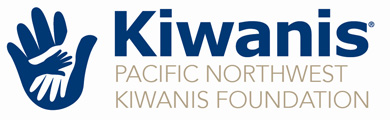 Fellow Kiwanian,We're excited to share the incredible impact your PNW Foundation had in 2022 within our communities. But we need your support to keep these successes going, especially during the holiday season.If you've ever struggled to find the perfect holiday gift, we have a meaningful solution. Consider making a donation to the PNW Kiwanis Foundation in your loved one's name. It's a gift that keeps on giving, supporting students and local communities.It's as easy as filling out the form below or donating online via the provided website. We'll send a personal note to your gift recipient acknowledging your contribution, and send you a tax receipt for your records.Your generosity can create a brighter future for students and grant recipients, like the therapeutic playground that brings joy to many. As Colleen Fuchs, Joya Executive Director, shares, "This amazing playground has been a gift not just for the infants and toddlers we care for but for children and families in our neighborhood who take part in weekly community groups."On behalf of the PNW Foundation Board and the future beneficiaries of your kindness, we send our warmest wishes. Join us in making a difference this holiday season! 🎁✨Mary CrozierMary Crozier, President, Pacific Northwest Kiwanis Foundation ~~~~~~~~~~~~~~~~~~~~~~~~~~~~~~~~~~~~~~~~~~~~~~~~~~~~~~~~~~~~~~~~~~~~~~~~~~~~~~~~~~~~~~~Donor Name						Address______________________________________ 	___________________________________________________________________________________________________________________________Credit Card #____________________________	Exp date ________________ 	       						Amount donated ______________________________Honoree Name & Address ________________________________________________________________________________________________________________________________________________www.pnwkiwanisfoundation.orgc/o 3990 SW Ben Hogan Drive, Redmond OR 97756	Helping make student and club dreams come true.